Извещение № 23000009270000000030ОпубликованоВерсия 1. Актуальная, от 14.07.2023Дата создания14.07.2023 13:36 (МСК)Дата публикации14.07.2023 14:32 (МСК)Дата изменения14.07.2023 14:32 (МСК)Основные сведения об извещенииВид торговАренда и продажа земельных участков Земельный кодекс Российской Федерации Форма проведенияЭлектронный аукционНаименование процедурыАукцион в электронной форме на право заключения договора аренды земельного участкаЭлектронная площадкаАО «ЕЭТП»Организатор торговКод организации2300000927ОКФС14Публично-правовое образованиеКотласский муниципальный район Архангельской областиПолное наименованиеУПРАВЛЕНИЕ ИМУЩЕСТВЕННО-ХОЗЯЙСТВЕННОГО КОМПЛЕКСА АДМИНИСТРАЦИИ КОТЛАССКОГО МУНИЦИПАЛЬНОГО ОКРУГА АРХАНГЕЛЬСКОЙ ОБЛАСТИИНН2904032049КПП290401001ОГРН1222900007010Юридический адрес165320, Архангельская область, М.О. КОТЛАССКИЙ, РП ШИПИЦЫНО, УЛ СОВЕТСКАЯ д. 53Фактический/почтовый адресобл Архангельская, г.о. Котлас, г Котлас, пл Советов, дом 9Контактное лицоПроскуряков Василий ПетровичТелефон78183721203Адрес электронной почтыuihkkotreg@yandex.ruСведения о правообладателе/инициаторе торговОрганизатор торгов является правообладателем имуществаКод организации2300000927ОКФС14Публично-правовое образованиеКотласский муниципальный район Архангельской областиПолное наименованиеУПРАВЛЕНИЕ ИМУЩЕСТВЕННО-ХОЗЯЙСТВЕННОГО КОМПЛЕКСА АДМИНИСТРАЦИИ КОТЛАССКОГО МУНИЦИПАЛЬНОГО ОКРУГА АРХАНГЕЛЬСКОЙ ОБЛАСТИИНН2904032049КПП290401001ОГРН1222900007010Юридический адрес165320, Архангельская область, М.О. КОТЛАССКИЙ, РП ШИПИЦЫНО, УЛ СОВЕТСКАЯ д. 53Фактический/почтовый адресобл Архангельская, г.о. Котлас, г Котлас, пл Советов, дом 9Информация о лотахСВЕРНУТЬ ВСЕ ЛОТЫЛот 1ОпубликованПраво на заключение договора аренды земельного участка, расположенного по адресу: Российская Федерация, Архангельская область, Котласский муниципальный округ, поселок УдимскийОсновная информацияПредмет торгов (наименование лота)Право на заключение договора аренды земельного участка, расположенного по адресу: Российская Федерация, Архангельская область, Котласский муниципальный округ, поселок УдимскийОписание лотаЗемельный участок, расположенный по адресу: Российская Федерация, Архангельская область, Котласский муниципальный округ, поселок Удимский, площадью 5010 кв. метровИзвещение на электронной площадке (ссылка)Сведения о предыдущих извещениях (сообщениях)не имеютсяНачальная цена283 148,00 ₽ Шаг аукциона8 494,44 ₽ (3,00 %) Размер задатка56 629,60 ₽ (20,00 %) Реквизиты счета для перечисления задаткаПолучательАО "Единая электронная торговая площадка" ИНН7707704692 КПП772501001 Наименование банка получателяФилиал "Центральный" Банка ВТБ (ПАО) в г. Москва Расчетный счет (казначейский счет)40702810510050001273 Лицевой счет— БИК044525411 Корреспондентский счет (ЕКС)30101810145250000411 Назначение платежаПеречисление денежных средств оператору электронной торговой площадки для проведения операций по организации процедур и обеспечению участия в них, лицевой счет № [номер лицевого счета]. Срок и порядок внесения задаткаПредусмотрены Регламентом электронной площадки и ч. 6 Информационного сообщения Порядок возврата задаткаПредусмотрены Регламентом электронной площадки и ч. 6 Информационного сообщения Субъект местонахождения имуществаАрхангельская областьМестонахождение имуществаобл Архангельская, м.о. Котласский, п УдимскийКатегория объектаЗемли населенных пунктовФорма собственностиИная собственностьСрок заключения договораУказан в Информационном сообщении о проведении аукциона в электронной форме Вид договорадоговор аренды земельного участка Срок аренды49 Льгота по арендной платеДанный земельный участок не включен в перечень государственного имущества или перечень муниципального имущества, предусмотренные частью 4 статьи 18 Федерального закона от 24 июля 2007 года N 209-ФЗ "О развитии малого и среднего предпринимательства в Российской Федерации" Ограничения прав на земельный участокнет Максимально допустимые параметры разрешенного строительства объекта капитального строительства (при необходимости)Градостроительные регламенты не распространяются Возможность подключения (технологического присоединения) объектов капитального строительства к сетям инженерно-технического обеспечения (за исключением сетей электроснабжения)Технической возможности подключения к сетям газоснабжения, теплоснабжения, водоснабжения, водоотведения нет ХарактеристикиВид разрешённого использования земельного участкаАвтомобильный транспорт Кадастровый номер земельного участка29:07:000000:3987 Площадь земельного участка5 010 м2Регистрационный номер ЕГРОКН- Информация о сведениях из единых государственных реестровЕдиный государственный реестр объектов культурного наследия (памятников истории и культуры) народов Российской Федерации—Изображения лота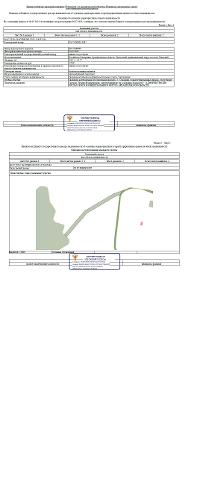 Документы лота№ 365-р от 28.06.2023.pdf965.37 Кб14.07.2023ИноеТребования к заявкамТребования к участникамУказаны в Информационном сообщении о проведении аукциона в электронной форме Перечень документовПредусмотрен п. 5.2. Информационного сообщения Требования к документамПредусмотрены Регламентом электронной площадки и п. 5.2. Информационного сообщения Условия проведения процедурыДата и время начала подачи заявок14.07.2023 15:00 (МСК)Дата и время окончания подачи заявок16.08.2023 11:00 (МСК)Дата рассмотрения заявок17.08.2023Дата и время начала проведения аукциона21.08.2023 11:00 (МСК)Порядок проведения аукционаПредусмотрен Регламентом электронной площадки и ч. 8 Информационного сообщения. Срок отказа организатора от проведения процедуры торговУказан в Информационном сообщении о проведении аукциона в электронной форме Документы извещенияПроект договора аренды, автомобильный транспорт, п. Удимский, 29_07_000000_3987.docx38.17 Кб14.07.2023Проект договора_Приложение №1_Форма заявки .docx22.13 Кб14.07.2023Форма заявкиИнформационное сообщение .docx55.29 Кб14.07.2023